LIETUVOS RESPUBLIKOS VALSTYBĖS SAUGUMO DEPARTAMENTo    direktorius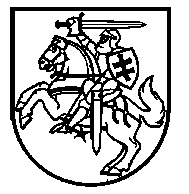 įsakymasdėl lietuvos respublikos valstybės saugumo departamentogeneralinio direktoriaus 2012 m. gegužės 8 d. įsakymo nr. 1-43 „Dėl lietuvos respublikos valstybės saugumo departamento supaprastintų viešųjų pirkimų taisyklių patvirtinimo“ pakeitimo2014 m. gegužės 23 d. Nr. 1-57VilniusP a k e i č i u Lietuvos Respublikos valstybės saugumo departamento supaprastintų viešųjų pirkimų taisykles, patvirtintas Lietuvos Respublikos valstybės saugumo departamento generalinio direktoriaus 2012 m. gegužės 8 d. įsakymu Nr. 1-43 „Dėl Lietuvos Respublikos valstybės saugumo departamento supaprastintų viešųjų pirkimų taisyklių patvirtinimo“:            1. Pakeičiu 9.4 papunktį ir jį išdėstau taip:	„9.4. Mažos vertės pirkimai – supaprastintas pirkimas, kai yra bent viena iš šių sąlygų:	- pirkimai, kai prekių ar paslaugų pirkimo vertė yra mažesnė kaip 200 000 Lt (be pridėtinės vertės mokesčio, toliau - PVM), o darbų – mažesnė kaip 500 000 Lt (be PVM);	- perkamos panašios prekės, paslaugos ar perkami darbai dėl to paties objekto yra suskirstyti į atskiras dalis, kurių kiekvienai numatoma sudaryti atskirą pirkimo sutartį (sutartis), jeigu bendra šių sutarčių vertė yra ne didesnė kaip 10 procentų prekių ar paslaugų supaprastintų pirkimų to paties tipo sutarčių vertė ir mažesnė kaip 200 000 Lt (be PVM), o perkant darbus – ne didesnė kaip 1,5 procento to paties objekto supaprastinto pirkimo vertės ir mažesnė kaip 500 000 Lt (be PVM).“2. Pakeičiu 177 punktą ir jį išdėstau taip:             „177. Visais šiose Taisyklėse numatytais atvejais, kai nėra skelbiama apie supaprastintą viešąjį pirkimą ir pirkimo vertė perkant prekes ir paslaugas mažesnė kaip 200 000 Lt (be PVM), o darbų - 500 000 Lt (be PVM), siekiant nustatyti tiekėją, su kuriuo bus sudaroma pirkimo sutartis, apklausiami potencialūs tiekėjai.“     	3. Pakeičiu 179 punktą ir jį išdėstau taip:            „179. VP ir GS komisijos tiekėjus apklausia tik raštu ir įformina posėdžio protokolu.“            4. Pakeičiu 180 punktą ir jį išdėstau taip:            „180. Pasirenkant tiekėjus apklausti, pirkimo vykdytojas ir VP komisija privalo atsižvelgti į Viešųjų pirkimų įstatymo reikalavimą, kad perkančioji organizacija ne mažiau kaip 5 procentus visų supaprastintų pirkimų vertės privalo atlikti iš neįgaliųjų socialinių įmonių, socialinių įmonių, įmonių, kuriose dirba daugiau kaip 50 procentų nuteistųjų, atliekančių arešto, terminuoto laisvės atėmimo iki gyvos galvos bausmes, arba įmonių, kurių dalyviai yra sveikatos priežiūros įstaigos ir kuriose darbo terapijos pagrindais dirba ne mažiau kaip 50 procentų pacientų, jų pagamintoms prekėms, teikiamoms paslaugoms ir atliekamiems darbams pirkti arba atlikti pagal remiamų asmenų, kurių dauguma yra neįgalieji, įdarbinimo programas, išskyrus atvejus, kai perkančioji organizacijai reikiamų prekių šios įstaigos ir įmonės negamina, paslaugų neteikia ar darbų neatlieka. Pirkimo dokumentuose ir skelbime apie pirkimą turi būti pažymėta, kad pirkime gali dalyvauti tik šioje dalyje nurodyti tiekėjai, ir reikalaujama pagrįsti, kad tiekėjo įmonė atitinka šio punkto reikalavimus (pateikiamas kompetentingos institucijos išduotas dokumentas ar tiekėjo patvirtinta deklaracija). Gaminamų prekių, teikiamų paslaugų ar atliekamų darbų sąrašai nuolat skelbiami CVP IS.“           5. Pakeičiu 180.1.13 papunktį ir jį išdėstau taip:           „180.1.13. Apklausiant tiekėjus pirkimo vykdytojas, VP ir GS komisijos turi atsakyti į visus tiekėjo klausimus, kurie susiję su pirkimu ir tiekėjui reikalingi geriau suprasti VSD poreikius, tačiau tiekėjui negali būti pateikta tokia informacija, kuri pažeistų VSD įsipareigojimus neatskleisti komercinės, tarnybos ar valstybės paslaptimi laikomos informacijos arba informacijos, kurios atskleidimas pakenktų viešiesiems interesams.“            6. Pakeičiu 180.1.16 papunktį ir jį išdėstau taip:           „180.1.16. Jeigu apklausiant tiekėjus paaiškėja, kad reikia pakeisti VSD pageidaujamas pirkimo objekto savybes arba kitas pirkimo sąlygas, pirkimo vykdytojas gali tai padaryti tik prieš tai suderinęs su pirkimo organizatoriumi, o VP komisija - suderinusi su užduoties iniciatoriumi. Šiuo atveju iš naujo apklausiami jau anksčiau apklausti tiekėjai.“            7. Pakeičiu 180.1.18 papunktį ir jį išdėstau taip:             „180.1.18. pirkimo vykdytojas ar VP komisija sužino, kad yra mažiau tiekėjų, kurie gali pateikti reikalingas prekes, atlikti paslaugas ar darbus;“            8. Pakeičiu 180.1.19 papunktį ir jį išdėstau taip:             „180.1.19. didesnio tiekėjų skaičiaus apklausa reikalautų neproporcingai didelių pirkimo vykdytojo ar VP komisijos pastangų, laiko ir/ar lėšų sąnaudų;“            9. Pakeičiu 180.1.37 papunktį ir jį išdėstau taip:             „180.1.37. Pirkimų vykdytojai, VP ir GS komisijos, atlikdami mažos vertės pirkimus, gali naudotis Centriniu viešųjų pirkimų portalu (www.cvpp.lt). Portale pirkimus atliekantys asmenys gali peržiūrėti katalogus, kuriuose tiekėjai skelbia apie tiekiamas prekes, teikiamas paslaugas ar atliekamus darbus, parašyti pasirinktiems tiekėjams, perskaityti informaciją, gautą iš tiekėjų, bendrauti su tiekėjais, užsakyti prekes, paslaugas ar darbus. Pirkimas, atliktas naudojantis Centriniu viešųjų pirkimų portalu, prilyginamas pirkimui, kurio metu tiekėjų apklausa atliekama raštu.“Direktorius                      Gediminas Grina 